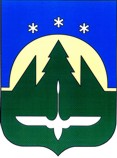 Городской округ Ханты-МансийскХанты-Мансийского автономного округа - ЮгрыДЕПАРТАМЕНТ ОБРАЗОВАНИЯ АДМИНИСТРАЦИИ ГОРОДА ХАНТЫ-МАНСИЙСКАУважаемый Павел Петрович!Департамент образования Администрации города Ханты-Мансийска обращается к Вам с просьбой о размещении до 16 сентября 2021 года   объявления о проведении Конкурса на включение граждан в кадровый резерв для замещения должностей руководителей муниципальных учреждений, учредителем которых является Департамент образования Администрации города Ханты-Мансийска, на официальном информационном портале органов местного самоуправления города Ханты-Мансийска в разделе: «Город и власть», «Муниципальная служба», «Конкурсы кадровых резервов и замещения вакантных должностей», «Резерв управленческих кадров в органах местного самоуправления», «Объявление конкурса».Приложение -  на 10 л. в 1 экз. 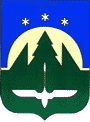 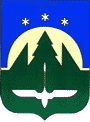 Исполнитель: главный специалист отдела кадрового сопровожденияМартынова Вера Владимировнател.: 8 (3467) 32-83-80 доб. (210)В целях обеспечения муниципальных учреждений муниципального образования город Ханты-Мансийск руководящими кадрами, Департамент образования Администрации города Ханты-Мансийска (далее – Департамент образования) начинает прием документов для участия в конкурсе по формированию резерва управленческих кадров для замещения целевых управленческих должностей в муниципальных учреждениях для выполнения функции «руководитель» и «руководитель образовательной организации».На основании постановления Администрации города Ханты-Мансийска от 31.01.2017 №39 «Об утверждении положений о квалификационных требованиях к должностям руководителей муниципальных учреждений и предприятий и о назначении и прекращении полномочий руководителей муниципальных учреждений и предприятий», постановления Администрации города  Ханты-Мансийска от 15 марта 2017 года № 189 «О резерве управленческих кадров для замещения должностей руководителей муниципальных учреждений и муниципальных предприятий города Ханты-Мансийска» (в ред. постановления Администрации города Ханты-Мансийска от 24.08.2020 N 987) объявляет конкурс                        8 октября 2021 года по формированию резерва управленческих кадров для замещения следующих целевых управленческих должностей:Муниципальное бюджетное общеобразовательное учреждение «Средняя общеобразовательная школа №1 имени Созонова Юрия Георгиевича»;Муниципальное бюджетное общеобразовательное учреждение «Средняя общеобразовательная школа №2»;Муниципальное бюджетное общеобразовательное учреждение «Средняя общеобразовательная школа с углубленным изучением отдельных предметов № 3»;Муниципальное бюджетное общеобразовательное учреждение «Средняя общеобразовательная школа №4»;Муниципальное бюджетное общеобразовательное учреждение «Средняя общеобразовательная школа №5 имени Безноскова Ивана Захаровича»;Муниципальное бюджетное общеобразовательное учреждение «Средняя общеобразовательная школа №6 имени Сирина Николая Ивановича»;Муниципальное бюджетное образовательное учреждение «Центр образования «Школа-сад № 7»;Муниципальное бюджетное общеобразовательное учреждение «Средняя общеобразовательная школа №8»;Муниципальное бюджетное общеобразовательное учреждение «Гимназия № 1»;Муниципальное бюджетное дошкольное образовательное учреждение «Детский сад общеразвивающего вида с приоритетным осуществлением деятельности по познавательно-речевому направлению развития детей № 1 «Колокольчик»;Муниципальное бюджетное дошкольное образовательное учреждение «Детский сад № 2 «Дюймовочка»;Муниципальное бюджетное дошкольное образовательное учреждение «Центр развития ребенка -  детский сад № 7 «Елочка»;Муниципальное бюджетное дошкольное образовательное учреждение «Центр развития ребенка - детский сад № 8 «Солнышко»;Муниципальное бюджетное дошкольное образовательное учреждение «Детский сад № 9 «Одуванчик»;Муниципальное бюджетное дошкольное образовательное учреждение «Детский сад № 11 «Радуга»;Муниципальное бюджетное дошкольное образовательное учреждение «Детский сад комбинированного вида № 14 «Березка»;Муниципальное бюджетное дошкольное образовательное учреждение «Центр развития ребенка - детский сад № 15 «Страна чудес»;Муниципальное бюджетное дошкольное образовательное учреждение «Детский сад № 17 «Незнайка»;Муниципальное бюджетное дошкольное образовательное учреждение «Детский сад общеразвивающего вида с приоритетным осуществлением деятельности по социально-личностному направлению развития детей № 18 «Улыбка»;Муниципальное бюджетное дошкольное образовательное учреждение «Центр развития ребенка -  детский сад № 20 «Сказка»;Муниципальное бюджетное дошкольное образовательное учреждение «Детский сад общеразвивающего вида с приоритетным осуществлением деятельности по познавательно-речевому направлению развития детей № 21 «Теремок»;Муниципальное автономное дошкольное образовательное учреждение «Детский сад № 22 «Планета детства»;Муниципальное бюджетное дошкольное образовательное учреждение «Детский сад № 23 «Брусничка»;Муниципальное бюджетное учреждение дополнительного образования «Детский этнокультурно - образовательный центр»;Муниципальное бюджетное учреждение дополнительного образования «Детская школа искусств»;Муниципальное бюджетное учреждение дополнительного образования «Межшкольный учебный комбинат»;Муниципальное казенное учреждение дополнительного образования «Центр развития образования»;Муниципальное бюджетное учреждение дополнительного образования «Центр психолого-педагогической, медицинской и социальной помощи»;Муниципальное бюджетное учреждение дополнительного образования «Центр дополнительного образования «Перспектива»;Муниципальное бюджетное учреждение «Управление по эксплуатации служебных зданий»;Муниципальное казенное учреждение «Управление по учету и контролю финансов образовательных учреждений города Ханты-Мансийска».Граждане, желающие принять участие в Конкурсе, предоставляют в Комиссию следующие документы: 1) личное заявление об участии по форме согласно приложению 1;2)  анкета кандидата с фотографией в формате 3х4 согласно приложению 2;3)  копию паспорта или иного документа, удостоверяющего личность кандидата (оригинал соответствующего документа предъявляется лично по прибытии на конкурс);4) копию трудовой книжки, заверенную нотариально, или кадровой службой по месту работы и (или) сведения о трудовой деятельности, на бумажном носителе, заверенные надлежащим образом, или в форме электронного документа, подписанного усиленной квалифицированной электронной подписью (при ее наличии);5) копию документа, подтверждающего необходимое профессиональное образование, копии документов о дополнительном профессиональном образовании, о присвоении ученой степени, ученого звания (при наличии), заверенные нотариально или кадровой службой по месту работы;6) копии документов, подтверждающих смену фамилии, имени, отчества (последние - при наличии) (в случае изменения);иные документы, перечень которых установлен трудовым законодательством с учетом отраслевой специфики муниципального учреждения или муниципального предприятия города Ханты-Мансийска.Право на участие в Конкурсе имеют граждане, соответствующие квалификационным требованиям, предъявляемым к данной должности.Гражданам, претендующим на должность руководителя муниципального образовательного учреждения необходимо иметь:высшее образование по направлениям подготовки «Государственное и муниципальное управление», «Менеджмент», «Управление персоналом» и стаж работы на педагогических должностях не менее 5 лет или высшее образование   и дополнительное профессиональное образование в области государственного и муниципального управления или менеджмента и экономики, и стаж работы на педагогических или руководящих должностях не менее 5 лет.Гражданин, претендующий на должность руководителя образовательного учреждения, должен знать:Конституцию Российской Федерации, федеральные конституционные законы, указы Президента Российской Федерации и постановления Правительства Российской Федерации, Ханты-Мансийского автономного округа - Югры; Устав (Основной закон) Ханты-Мансийского автономного округа - Югры; законы и постановления на федеральном, региональном и местном уровнях.Приоритетные направления развития образовательной системы Российской Федерации; законы и иные нормативные правовые акты, регламентирующие образовательную, физкультурно-спортивную деятельность; Конвенцию о правах ребенка; педагогику; достижения современной психолого-педагогической науки и практики; психологию; основы физиологии, гигиены; теорию и методы управления образовательными системами; современные педагогические технологии продуктивного, дифференцированного обучения, реализации компетентностного подхода, развивающего обучения; методы убеждения, аргументации своей позиции, установления контактов с обучающимися (воспитанниками, детьми) разного возраста, их родителями (лицами, их заменяющими), коллегами по работе; технологии диагностики причин конфликтных ситуаций, их профилактики и разрешения; основы работы с текстовыми редакторами, электронными таблицами, электронной почтой и браузерами, мультимедийным оборудованием; основы экономики, социологии; способы организации финансово-хозяйственной деятельности образовательного учреждения; гражданское, административное, трудовое, бюджетное, налоговое законодательство в части, касающейся регулирования деятельности образовательных учреждений и органов управления образованием различных уровней; основы менеджмента, управления персоналом; основы управления проектами; правила внутреннего трудового распорядка образовательного учреждения; правила по охране труда и пожарной безопасности. Конкурс проводится в два этапа:– конкурс документов;– конкурсное испытание (собеседование по вопросам, позволяющим обеспечить проверку знаний претендентов).Прием заявлений и прилагаемых к нему документов для участия в конкурсе начинается со дня публикации объявления в городской общественно-политической газете "Самарово-Ханты-Мансийск" и размещения на официальном портале органов местного самоуправления города Ханты-Мансийска и заканчивается через 21 день (с 17 сентября 2021 года по 07 октября 2021 года) по адресу: Тюменская область, ХМАО – Югра, г. Ханты-Мансийск, ул. Мира, д. №13, кабинет №229, в рабочие дни с 9.00 до 17.00 (перерыв на обед с 12.45 до 14.00). Бланки для заполнения находятся на официальном сайте Департамента образования Администрации города Ханты-Мансийска eduhmansy.ru в разделе «Конкурсы».Информация о проведении Конкурса с образцами для заполнения документов размещена на официальном информационном портале органов местного самоуправления города                      Ханты-Мансийска в разделе:«Город и власть»;«Муниципальная служба»;«Конкурсы кадровых резервов и замещения вакантных должностей»;«Резерв управленческих кадров в органах местного самоуправления»;«Объявление конкурса».Контактные лица: Мартынова Вера Владимировна 8 (34678) 32-83-80 доб. (210), электронный адрес: MartynovaVV@admhmansy.ruДата и место проведения конкурса – 08 октября 2021 года по адресу:                                                                   г. Ханты-Мансийск, ул. Мира, 13, конференц-зал.  О времени проведения Конкурса, претендентам прошедшим 1 этап - Конкурс документов, будет сообщено дополнительно.Приложение 1к объявлению о проведении конкурсаПредседателю конкурсной комиссии по формированию резерва управленческих кадров Директору Департамента образования Администрации города Ханты-Мансийска Ю.М. Личкуну_______                                               (должность, Ф.И.О.)от _____________________________________________________                                                                                                       (фамилия, имя, отчество)                          ПРОЖИВАЮЩЕГО ПО АДРЕСУ:                        ___________________________                        ___________________________                        к.телефон: __________________ЗАЯВЛЕНИЕ    	Прошу Вас допустить меня до участия в конкурсе на включение в резерв управленческих кадров на должность  _________________________________________________________________________                                                         (наименование учреждения)Настоящим, я ______________________________________________________________                  (фамилия, имя, отчество субъекта персональных данных)в соответствии со статьей 9 Федерального закона от 27.07.2006 N 152-ФЗ "О персональных данных» даю согласие Департаменту образования Администрации города Ханты-Мансийска на обработку в документальной и (или) электронной форме моих персональных данных для целей, связанных с формированием резерва управленческих кадров для замещения целевых управленческих должностей в муниципальных учреждениях и муниципальных образовательных учреждениях.К заявлению прилагаю:На основании пункта 3.7 Порядка конкурсного отбора кандидатов для включения в Резерв к заявлению прилагаю:    1. ____________________________________________________________________    2. ____________________________________________________________________    3. ____________________________________________________________________    4. ____________________________________________________________________    5. ____________________________________________________________________    6. ________________________________________________________________________________________                     _________________________             (подпись)                                                  (расшифровка подписи)"___" _______________ 20___ г.Анкета кандидата1.Фамилия _______________________________________________________Имя ____________________________________________________________Отчество ________________________________________________________2.Если изменяли Фамилию, Имя или Отчество, то укажите их, год и причину изменения __________________________________________3.Пол____________ 4. Дата рождения _________________________________________                                                                                                                          (число, месяц, год)5.Место рождения ________________________________________________6.Национальность ________________________________________________7.Гражданство ___________________________________________________8.Образование ___________________________________________________(высшее, среднее специальное, среднее, неполное среднее, начальное профессиональное, начальное)9.Ученая степень, ученое звание ____________________________________                                                                                    (с указанием даты присвоения и номеров дипломов)______________________________________________________________________________________10.Какими иностранными языками владеете __________________________________________________________________________________________(читаю и перевожу со словарем, читаю и могу объясняться, владею свободно)11.Выполняемая работа с начала трудовой деятельности (включая учебу в высших и средних специальных учебных заведениях, военную службу и работу по совместительству).При заполнении данного пункта учреждения, организации или предприятия необходимо указывать без сокращения и именовать так, как они назывались в период Вашей работы.14.Отношение к воинской обязанности, воинское звание ______________________________________________________________________________15.Какие имеете государственные награды или ведомственные __________________________________________________________________________(наименование министерства, ведомства)16.Семейное положение на момент заполнения личного листка __________Ваши ближайшие родственники (мать, отец, муж, жена, дети, братья, сестры):17.Номер страхового свидетельства Государственного пенсионного фонда ___________ - __________ - ___________ - ___________18.Данные паспорта: Серия ______ Номер ______ Кем выдан ______________________________________________Дата выдачи __________________19.Данные загранпаспорта: ________________________________________   ________________________________________________________________20.Почтовый индекс и адрес по месту регистрации (прописки), телефон: ________________________________________________________________________________________________________________________________21.Почтовый индекс и адрес по фактическому месту проживания, телефон: ________________________________________________________________________________________________________________________________22.Дополнительные сведения, дающие право на получение льгот: ________   ________________________________________________________________(участник войны, наличие инвалидности, участник ликвидации Чернобыльской аварии, наличие детей)________________________________________________________________(мать-одиночка, для пенсионеров указать вид пенсии и др.)________________________________________________________________________________________________________________________________23.Страховой полис обязательного медицинского страхования:серия __________ номер ___________________________________________Кем выдан ____________________________ Дата выдачи _______________24.Обязуюсь   о всех последующих   изменениях (адреса, семейного положения, рождения детей, образовании и др.)  сообщать   для внесения дополнений.«___» ____________ 20___ г.                      Личная подпись ______________Сведения, указанные в личном листке по учету кадров, сверены с паспортом, трудовой книжкой, документами об образовании, военным билетом заполняющего.                                          _________________________________                                                                             (подпись, Ф.И.О. должностного лица)Чехова ул., д.71, г.Ханты-Мансийск,Ханты-Мансийский автономный округ – Югра,Тюменская область, Россия, 628007Тел/факс: 8 (3467) 32-83-80e-mail: pr_edu@admhmansy.ru[Номер документа][Дата документа]Директору муниципального казенного учреждения «Управление логистики»П.П. ЖеребятьевуДиректор             ДОКУМЕНТ ПОДПИСАН         ЭЛЕКТРОННОЙ ПОДПИСЬЮ      Сертификат: [Номер сертификата 1]     Владелец: [Владелец сертификата 1]    Действителен с [ДатаС 1] по [ДатаПо 1]Ю.М. ЛичкунГод окончанияНаименование учебного заведения и его местонахождениеФорма обучения (дневная, вечерняя, заочная и др.)Специальность по дипломуКвалификация по дипломуМесяц и годМесяц и годДолжность с указанием учреждения, организации, предприятия (независимо от формы собственности и ведомственной принадлежности)Адрес местонахождения учреждения, организации, предприятияпоступленияуходаДолжность с указанием учреждения, организации, предприятия (независимо от формы собственности и ведомственной принадлежности)Адрес местонахождения учреждения, организации, предприятияМесяц и годМесяц и годДолжность с указанием учреждения, организации, предприятия (независимо от формы собственности и ведомственной принадлежности)Адрес местонахождения учреждения, организации, предприятияпоступленияуходаДолжность с указанием учреждения, организации, предприятия (независимо от формы собственности и ведомственной принадлежности)Адрес местонахождения учреждения, организации, предприятия12.Пребывание за границей (работа, служебная командировка, поездка               с делегацией)12.Пребывание за границей (работа, служебная командировка, поездка               с делегацией)12.Пребывание за границей (работа, служебная командировка, поездка               с делегацией)12.Пребывание за границей (работа, служебная командировка, поездка               с делегацией)Месяц и годМесяц и годСтранас какого временипо какое времяСтранаЦель пребывания13.Участие в выборных органах, общественных организациях, творческих13.Участие в выборных органах, общественных организациях, творческих13.Участие в выборных органах, общественных организациях, творческих13.Участие в выборных органах, общественных организациях, творческих13.Участие в выборных органах, общественных организациях, творческихМестонахождениеНаименование выборного органа, общественной организацииВ качестве когоГодГодвыборного органа, общественной организацииНаименование выборного органа, общественной организацииВ качестве коговступлениявыбытияСтепень родстваФамилия, имя, отчествоДата рождения